Wisconsin Department of AdministrationDivision of Energy, Housing and Community ResourcesCommunity Development Block Grant CLOSEPublic Facilities (CDBG-PF)Grant Application APPLICANT: 		DATE: 	/	/	Required: Attach a detailed itemization of project costs (e.g., engineer’s estimate or similar itemization of costs) to verify the costs listed in the Budget below. Attach documentation of Other Funds.Do you anticipate using CDBG funds to pay for any Grant Administration services associated with this project?Yes	NoIf yes, were the services or will the services be competitively procured in compliance with state and federal CDBG requirements?Yes	NoIf no, were the services or will the services be secured in compliance with the local procurement policy?Yes	No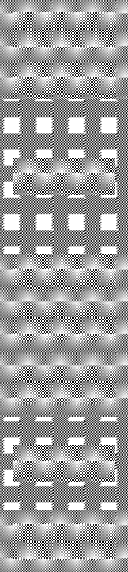 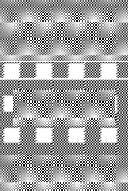 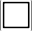 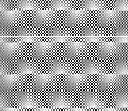 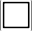 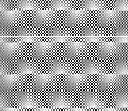 CITIZEN PARTICIPATION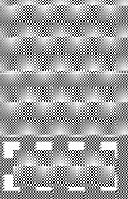 ATTACHMENTS AND SUPPORTING DOCUMENTATIONAttach this cover page, followed by the documents in the order listed below, to the end of the Application.Attachments:Adopted Citizen Participation Plan (CPP) (with date of adoption shown on Plan and with required components)Citizen Participation Public Hearing Notice (with proof of publication [if required] and/or posting [if required] and proof of adequate advance notice in accordance with the UGLG’s CPP in effect on the date of the first notice and no less than the equivalent of a Class 2 Notice)Citizen Participation Public Hearing Certification FormPublic Hearing Meeting Minutes with Attendees Listed in Minutes or separate Sign-In Sheet ProvidedPolicy for Non-Violent Civil Rights Demonstrations/Prohibiting the Use of Excessive Force and Barring of Entrances/Exits (with date of adoption/approval shown on policy and with required language)FINANCIALATTACHMENTS AND SUPPORTING DOCUMENTATIONAttach this cover page, followed by the documents in the order listed below, to the end of the Application after the Citizen Participation attachment(s).Attachments:Detailed Itemization of Project Costs (e.g., engineer’s estimate or similar itemization of costs to verify the costs listed in the Budget in Part 9 of this application) – required for all applicantsSERVICE AREA & INCOME SURVEYATTACHMENTS AND SUPPORTING DOCUMENTATIONAttach this cover page, followed by the documents in the order listed below, to the end of the Application after the Financial attachment(s).Attachments:Map of Project Area [with project location, types of work being completed on each street (if applicable), and boundaries of Service Area/beneficiary area boundaries marked] – applicable for all applicantsDemographic Profile Sheet of beneficiaries in Service Area [must use form provided by DEHCR in Application Attachments] – required for all applicantsLMI Calculation Worksheet, if applicable [if HUD LMI Summary Data (LMISD) for multiple census blocks or multiple local municipalities were used to calculate LMI percentage for service area; or if a combination of HUD LMISD and income survey data were used to calculate LMI percentage for service area]Map of Boundaries of Census Block(s) that make(s) up Service Area, if applicableMap of Income Survey Area [with survey area boundaries marked; residences surveyed marked; and responding, non-responding and vacant residences marked or provided on a separate sheet], if applicableIncome Survey Results Income Tabulation Form, if applicableIncome Survey Results Race/Ethnicity Tabulation Form, if applicableIncome Survey Form used to conduct the Income Survey, if applicableList of addresses in the service area/survey area, if applicable [including the street address where the residence is located and mailing address if used to distribute the survey and it is different than the actual residential street address]List of other contact information associated with the addresses of residents surveyed, if applicable [applicable if methods other than mailing and door-to-door/in-person methods were used to distribute/conduct the survey (e.g., telephone, email, etc.)]List(s) of survey numbers for surveys distributed/conducted with the response data tracking for each, if applicable [including the date(s) the survey was distributed/conducted or attempts were made to distribute/conduct the survey for the address, date surveyed (i.e., date survey was returned or date survey interview was conducted), family size information, income level information, and race/ethnicity information]Income Survey Letter and/or other related correspondence sent to residents regarding the survey distribution and collection process, if applicableFAIR HOUSINGATTACHMENTS AND SUPPORTING DOCUMENTATIONAttach this cover page, followed by the documents in the order listed below, to the end of the Application after the Service Area / Income Survey attachment(s).Attachments:Potential Fair Housing Actions Checklist (with three (3) actions selected)Fair Housing Ordinance (with current Fair Housing state statute citations and language, and with date of adoption shown on ordinance)SLUM & BLIGHTATTACHMENTS AND SUPPORTING DOCUMENTATIONAttach this cover page, followed by the documents in the order listed below, to the end of the Application after the Fair Housing attachment(s).Attachments:Slum and Blight Certification, if applicableSlum and Blight supporting documentation (for Area Basis ONLY), please label attached document(s):ACQUISITION / RELOCATIONATTACHMENTS AND SUPPORTING DOCUMENTATIONAttach this cover page, followed by the documents in the order listed below, to the end of the Application after the Slum & Blight attachment(s).Attachments:Residential Anti-Displacement and Relocation Assistance Plan (RADRAP) (with date of adoption shown on Plan; must be current with required components, as specified on the Sample Residential Anti-Displacement and Relocation Plan in the provided attachments to the CDBG application)Acquisition/Relocation/Demolition QuestionnaireOTHERATTACHMENTS AND SUPPORTING DOCUMENTATIONAttach this cover page, followed by the documents in the order listed below, to the end of the Application after the Acquisition/Relocation attachment(s).Attachments:Authorizing Resolution to Submit CDBG ApplicationStatement of AssurancesLobbying Certification1(b)	Public Facilities Application Specific AttachmentsAcquisition, Relocation and Demolition QuestionnaireThis questionnaire will be used by the Division of Energy, Housing and Community Resources to determine if you have adequately planned and budgeted for acquisition, relocation, down payment assistance, rehabilitation, and demolition activities related to your proposed CDBG project. Requirements are referenced in the Uniform Relocation and Real Property Acquisition Policies of 1970, as amended (URA) and Section 104(d) of the Housing and Community Development Act (Barney Frank Amendment).Answer the following Acquisition, Relocation, Demolition and Conversion questions (Yes, No, orN/A).The proposed CDBG project will involve the: 	   Voluntary Acquisition of: 	   Involuntary Acquisition of: 	   Donation of: 	   Demolition of residential units or conversion/rehabilitation of residential unit to another use, and the:PART 1 – GRANT REQUESTPART 1 – GRANT REQUESTPART 1 – GRANT REQUESTGrant Request Amount: $Other Funding, if applicable: $Total Project Cost: $Project Title:Project Title:Project Title:Brief Project Description:Brief Project Description:Brief Project Description:If Project receives CDBG funding:Project Begin Date (MM/YY):	/	Project Completion Date (MM/YY):	/If Project receives CDBG funding:Project Begin Date (MM/YY):	/	Project Completion Date (MM/YY):	/If Project receives CDBG funding:Project Begin Date (MM/YY):	/	Project Completion Date (MM/YY):	/PART 2 – APPLICANT INFORMATIONPART 2 – APPLICANT INFORMATIONPART 2 – APPLICANT INFORMATIONPART 2 – APPLICANT INFORMATIONPART 2 – APPLICANT INFORMATIONPART 2 – APPLICANT INFORMATIONPART 2 – APPLICANT INFORMATIONPART 2 – APPLICANT INFORMATIONPART 2 – APPLICANT INFORMATIONPART 2 – APPLICANT INFORMATIONPART 2 – APPLICANT INFORMATIONPART 2 – APPLICANT INFORMATIONPART 2 – APPLICANT INFORMATIONPART 2 – APPLICANT INFORMATIONPART 2 – APPLICANT INFORMATIONPART 2 – APPLICANT INFORMATIONAPPLICANT (Unit of General Local Government [UGLG]):APPLICANT (Unit of General Local Government [UGLG]):APPLICANT (Unit of General Local Government [UGLG]):APPLICANT (Unit of General Local Government [UGLG]):APPLICANT (Unit of General Local Government [UGLG]):APPLICANT (Unit of General Local Government [UGLG]):APPLICANT (Unit of General Local Government [UGLG]):APPLICANT (Unit of General Local Government [UGLG]):APPLICANT (Unit of General Local Government [UGLG]):APPLICANT (Unit of General Local Government [UGLG]):APPLICANT (Unit of General Local Government [UGLG]):APPLICANT (Unit of General Local Government [UGLG]):APPLICANT (Unit of General Local Government [UGLG]):APPLICANT (Unit of General Local Government [UGLG]):APPLICANT (Unit of General Local Government [UGLG]):Population:Applicant Type:	 	City	Village	 	Town	 	CountyApplicant Type:	 	City	Village	 	Town	 	CountyApplicant Type:	 	City	Village	 	Town	 	CountyApplicant Type:	 	City	Village	 	Town	 	CountyApplicant Type:	 	City	Village	 	Town	 	CountyApplicant Type:	 	City	Village	 	Town	 	CountyApplicant Type:	 	City	Village	 	Town	 	CountyApplicant Type:	 	City	Village	 	Town	 	CountyApplicant Type:	 	City	Village	 	Town	 	CountyApplicant Type:	 	City	Village	 	Town	 	CountyApplicant Type:	 	City	Village	 	Town	 	CountyApplicant Type:	 	City	Village	 	Town	 	CountyApplicant Type:	 	City	Village	 	Town	 	CountyCounty:County:County:Senate District #:Senate District #:Senate District #:Senate District #:Senate District #:Senate District #:Senate District #:Assembly District #:Assembly District #:Assembly District #:Assembly District #:Assembly District #:Assembly District #:Assembly District #:Assembly District #:Assembly District #:Joint Application? 	No	 	Yes (If yes, list other unit[s] of government):Joint Application? 	No	 	Yes (If yes, list other unit[s] of government):Joint Application? 	No	 	Yes (If yes, list other unit[s] of government):Joint Application? 	No	 	Yes (If yes, list other unit[s] of government):Joint Application? 	No	 	Yes (If yes, list other unit[s] of government):Joint Application? 	No	 	Yes (If yes, list other unit[s] of government):Joint Application? 	No	 	Yes (If yes, list other unit[s] of government):Joint Application? 	No	 	Yes (If yes, list other unit[s] of government):Joint Application? 	No	 	Yes (If yes, list other unit[s] of government):Joint Application? 	No	 	Yes (If yes, list other unit[s] of government):Joint Application? 	No	 	Yes (If yes, list other unit[s] of government):Joint Application? 	No	 	Yes (If yes, list other unit[s] of government):Joint Application? 	No	 	Yes (If yes, list other unit[s] of government):Joint Application? 	No	 	Yes (If yes, list other unit[s] of government):Joint Application? 	No	 	Yes (If yes, list other unit[s] of government):Joint Application? 	No	 	Yes (If yes, list other unit[s] of government):Chief Elected Official (CEO):Chief Elected Official (CEO):Chief Elected Official (CEO):Chief Elected Official (CEO):Chief Elected Official (CEO):Chief Elected Official (CEO):Chief Elected Official (CEO):Chief Elected Official (CEO):Chief Elected Official (CEO):Chief Elected Official (CEO):Chief Elected Official (CEO):Chief Elected Official (CEO):Title:Title:Title:Title:Clerk:Clerk:Clerk:Clerk:Clerk:Clerk:Clerk:Clerk:Clerk:Clerk:Clerk:Clerk:Title:Title:Title:Title:Municipal Administrator (if applicable):Municipal Administrator (if applicable):Municipal Administrator (if applicable):Municipal Administrator (if applicable):Municipal Administrator (if applicable):Municipal Administrator (if applicable):Municipal Administrator (if applicable):Municipal Administrator (if applicable):Municipal Administrator (if applicable):Municipal Administrator (if applicable):Municipal Administrator (if applicable):Municipal Administrator (if applicable):Title:Title:Title:Title:Treasurer/Finance Director:Treasurer/Finance Director:Treasurer/Finance Director:Treasurer/Finance Director:Treasurer/Finance Director:Treasurer/Finance Director:Treasurer/Finance Director:Treasurer/Finance Director:Treasurer/Finance Director:Treasurer/Finance Director:Treasurer/Finance Director:Treasurer/Finance Director:Title:Title:Title:Title:UGLG Street Address:UGLG Street Address:UGLG Street Address:UGLG Street Address:UGLG Street Address:UGLG Street Address:UGLG Street Address:UGLG Street Address:UGLG Street Address:UGLG Street Address:UGLG Street Address:UGLG Street Address:UGLG Street Address:UGLG Street Address:UGLG Street Address:UGLG Street Address:UGLG Mailing Address if different than above:UGLG Mailing Address if different than above:UGLG Mailing Address if different than above:UGLG Mailing Address if different than above:UGLG Mailing Address if different than above:UGLG Mailing Address if different than above:UGLG Mailing Address if different than above:UGLG Mailing Address if different than above:UGLG Mailing Address if different than above:UGLG Mailing Address if different than above:UGLG Mailing Address if different than above:UGLG Mailing Address if different than above:UGLG Mailing Address if different than above:UGLG Mailing Address if different than above:UGLG Mailing Address if different than above:UGLG Mailing Address if different than above:City::Zip:Zip:Zip:Zip:Zip:Zip:Zip:Zip:Zip:DUNS #:DUNS #:UGLG Phone:UGLG Phone:UGLG Phone:UGLG Phone:UGLG Fax:UGLG Fax:UGLG Fax:UGLG Fax:UGLG Fax:UGLG Fax:UGLG Fax:UGLG Fax:UGLG Fax:UGLG Fax:FEIN:FEIN:UGLG E-Mail:UGLG E-Mail:UGLG E-Mail:UGLG E-Mail:UGLG E-Mail:UGLG E-Mail:UGLG E-Mail:UGLG E-Mail:Clerk E-Mail:Clerk E-Mail:Clerk E-Mail:Clerk E-Mail:Clerk E-Mail:Clerk E-Mail:Clerk E-Mail:Clerk E-Mail:If the UGLG contracted with a third party to complete this application, please provide the contract/invoice amount for application preparation services: $  	If the UGLG contracted with a third party to complete this application, please provide the contract/invoice amount for application preparation services: $  	If the UGLG contracted with a third party to complete this application, please provide the contract/invoice amount for application preparation services: $  	If the UGLG contracted with a third party to complete this application, please provide the contract/invoice amount for application preparation services: $  	If the UGLG contracted with a third party to complete this application, please provide the contract/invoice amount for application preparation services: $  	If the UGLG contracted with a third party to complete this application, please provide the contract/invoice amount for application preparation services: $  	If the UGLG contracted with a third party to complete this application, please provide the contract/invoice amount for application preparation services: $  	If the UGLG contracted with a third party to complete this application, please provide the contract/invoice amount for application preparation services: $  	If the UGLG contracted with a third party to complete this application, please provide the contract/invoice amount for application preparation services: $  	If the UGLG contracted with a third party to complete this application, please provide the contract/invoice amount for application preparation services: $  	If the UGLG contracted with a third party to complete this application, please provide the contract/invoice amount for application preparation services: $  	If the UGLG contracted with a third party to complete this application, please provide the contract/invoice amount for application preparation services: $  	If the UGLG contracted with a third party to complete this application, please provide the contract/invoice amount for application preparation services: $  	If the UGLG contracted with a third party to complete this application, please provide the contract/invoice amount for application preparation services: $  	If the UGLG contracted with a third party to complete this application, please provide the contract/invoice amount for application preparation services: $  	If the UGLG contracted with a third party to complete this application, please provide the contract/invoice amount for application preparation services: $  	Chief Elected Official Signature:Chief Elected Official Signature:Chief Elected Official Signature:Chief Elected Official Signature:Chief Elected Official Signature:Chief Elected Official Signature:Chief Elected Official Signature:Chief Elected Official Signature:Chief Elected Official Signature:Chief Elected Official Signature:Chief Elected Official Signature:Chief Elected Official Signature:Chief Elected Official Signature:Chief Elected Official Signature:Chief Elected Official Signature:Date:Application ContactApplication ContactApplication ContactApplication ContactApplication ContactApplication ContactApplication ContactApplication ContactApplication ContactApplication ContactApplication ContactApplication ContactApplication ContactApplication ContactApplication ContactApplication ContactName:Name:Name:Name:Name:Name:Name:Name:Name:Title:Title:Title:Title:Title:Title:Title:Firm/Company/Entity:Firm/Company/Entity:Firm/Company/Entity:Firm/Company/Entity:Firm/Company/Entity:Firm/Company/Entity:Firm/Company/Entity:Firm/Company/Entity:Firm/Company/Entity:Firm/Company/Entity:Firm/Company/Entity:Firm/Company/Entity:Firm/Company/Entity:Firm/Company/Entity:Firm/Company/Entity:Firm/Company/Entity:Mailing Address:Mailing Address:Mailing Address:Mailing Address:Mailing Address:Mailing Address:Mailing Address:Mailing Address:Mailing Address:Mailing Address:Mailing Address:Mailing Address:Mailing Address:Mailing Address:Mailing Address:Mailing Address:City:State;State;State;State;Zip:Zip:Zip:Zip:Phone:Phone:Phone:Fax:Fax:Fax:Fax:E-Mail:E-Mail:E-Mail:E-Mail:E-Mail:E-Mail:E-Mail:E-Mail:E-Mail:PART 3 – INITIAL ELIGIBILITYProvide or acknowledge the following to demonstrate initial application eligibility. Contact the Bureau of Community Development if any answer in this section is “No”:Yes   NoThe Unit of General Local Government (UGLG) certifies that it is a non-entitlement community that does not receive CDBG funds directly from the Department of Housing and Urban Development (HUD).UGLG’s Citizen Participation Plan is attached.Documentation of the first public hearing notice, verifying that the notice was published  in accordance with the UGLG’s Citizen Participation Plan in effect on the date of the first notice; and adequate advance notice was given for the public hearing in accordance with the UGLG’s Citizen Participation Plan in effect on the date of the first notice, and no less than the equivalent of a Class 2 Notice, is attached.Citizen Participation Public Hearing Certification is attached.Public Hearing Meeting Minutes [with attendees listed in the Minutes or on separate sign-in sheet(s) provided] are attached.Authorizing Resolution to Submit CDBG Application is attached.Statement of Assurances is attached.Lobbying Certification is attached.Potential Fair Housing Actions checklist is attached.The UGLG acknowledges that if the project is funded, the UGLG will be required to complete the environmental review process before the UGLG begins construction and can receive grant funds.The UGLG acknowledges that if the project is funded, professional services for grant administration will be properly procured in compliance with Federal, State, and local requirements.the UGLG understands that the contract for professional services is between the UGLG and the professional services provider; the State is not responsible or a part of that relationship.The UGLG acknowledges responsibility for ensuring that CDBG contract requirements are met. The fees paid for grant application preparation and grant administration may be published on DEHCR’s web page.The UGLG certifies it is not debarred from receiving federal grant funds.The UGLG understands that incomplete applications may be denied before review and denial of incomplete applications cannot be appealed. 	   By initialing, the Chief Elected Official (CEO) certifies that the eligibility information noted above is complete and accurate.PART 4 – CDBG NATIONAL OBJECTIVE AND PROJECT BENEFICIARIESPART 4 – CDBG NATIONAL OBJECTIVE AND PROJECT BENEFICIARIESWill the proposed project benefit the entire community?	  Yes	  No-	How many total individuals will benefit from the project?   	Of those who will benefit, how many individuals meet the qualification of LMI?  	Which CDBG National Objective does your proposed project meet and which method was used to demonstrate National Objective compliance? (Answer using the checkboxes below.)  Benefit to Low- and Moderate-Income Persons  Area Benefit using HUD Local Government LMI Summary Data (only for projects having community-wide benefit or having primary benefit to multiple entire municipalities)   Area Benefit using HUD Census Block LMI Summary Data (for projects with a service area that is coterminous with one or more census blocks only)  Area Benefit using Income Survey Data (for projects for which an income survey was conducted to determine the LMI percentage of the service area)  Area Benefit using combination of HUD LMI Summary Data and Income Survey Data (for projects for which the LMI percentage calculation for the total service area was made by using the aggregate totals for the population and number of LMI persons from a combination of HUD LMISD for part of the service area and income survey data for the rest of the service area)   Limited Clientele - HUD presumed group:  	(or if based on nature of project and location, provide justification below, and attach map detailing supporting information for service area)  Prevention/Elimination of Slum and Blight  Area Basis (Attach completed Slum and Blight Certification Form and supporting documents including map of service area)  Spot Basis (Attach completed Slum and Blight Certification Form and supporting documents including map of service area)  Urgent Local NeedHUD’s regulation found at 24 CFR 570.483 (d) and policy guidance in meeting a National Objective states that to qualify under the Urgent Local Need Objective the project activity must alleviate conditions that meet all of the following criteria:Pose a serious and immediate threat to the health or welfare of the community; andAre of recent origin or which recently became urgent, meaning that the conditions developed or became critical within 18 months preceding the certification; andThe local government is unable to finance the activity on its own, and other sources of funding are not available to carry out the activity.Please note: Additionally, HUD’s guide to “Meeting a National Objective” states planning grants are not allowed under the Urgent Local Need objective and activities designated solely to prevent a threat will not qualify. Provide justification below.For Urgent Local Need (ULN), briefly explain how the activity will alleviate conditions that:Pose a serious and immediate threat to the health or welfare of the community; andAre of recent origin or which recently became urgent, meaning that the conditions developed or became critical within 18 months preceding the certification; andThe local government is unable to finance the activity on its own, and other sources of funding are not available to carry out the activity.(ULN Justification: Limit your narrative to one (1) page with not less than a 11-point font.) Insert Text Here:		PROJECT DESCRIPTION NARRATIVE	- Page 1 of 2Current condition of the problem:Insert Text Here  	Frequency with which the problem occurs:Insert Text Here  	Number of persons and/or families/households affected by the problem:Insert Text Here  	Effect(s) of the problem if left untreated/unaddressed:Insert Text Here  	Extent to which the completion of the proposed CDBG-PF project will address the problem:Insert Text Here  	Scope of work:Insert Text Here  	Extent to which CDBG funding is needed to complete the project.:Insert Text Here  	Source(s) of Other FundsSource(s) of Other FundsSource(s) of Other FundsSource(s) of Other FundsSource(s) of Other FundsActivityCDBG FundsUGLG FundsUGLG FundsUGLG FundsOther Public FundsPrivate FundsTotalAcquisition - LandAcquisition - BuildingBuilding ImprovementsCenter/Facility ConstructionClearance - SiteCurb and GutterElectrical System ImprovementsEnvironmental RemediationEquipmentFire StationRelocationSanitary SewerSidewalksStorm SewerStreetsWastewater Treatment FacilityWaterHazard MitigationBroadbandFixturesFurnishingsEngineering (match only)AdministrationSub-Total(s):Detailed Itemization of Project Costs is attached to this application:Detailed Itemization of Project Costs is attached to this application:Detailed Itemization of Project Costs is attached to this application:YesNoNoNoNoSummarize any other funding being used for this project proposal:Summarize any other funding being used for this project proposal:Summarize any other funding being used for this project proposal:Summarize any other funding being used for this project proposal:Summarize any other funding being used for this project proposal:Summarize any other funding being used for this project proposal:Summarize any other funding being used for this project proposal:Summarize any other funding being used for this project proposal:Summarize any other funding being used for this project proposal:Summarize any other funding being used for this project proposal:Summarize any other funding being used for this project proposal:Summarize any other funding being used for this project proposal:Summarize any other funding being used for this project proposal:CHECK ALL THAT APPLY:CHECK ALL THAT APPLY:CHECK ALL THAT APPLY:CHECK ALL THAT APPLY:DoISupporting cumentation ncluded?Source:Amount: $Status:PendingCommittedOtherYes	NoAppliedSecured/AwardedSecured/AwardedSecured/AwardedSecured/AwardedSource:Amount: $Status:PendingCommittedOtherYes	NoAppliedSecured/AwardedSecured/AwardedSecured/AwardedSecured/AwardedSource:Amount: $Status:PendingCommittedOtherYes	NoAppliedSecured/AwardedSecured/AwardedSecured/AwardedSecured/AwardedSource:Amount: $Status:PendingCommittedOtherYes	NoAppliedSecured/AwardedSecured/AwardedSecured/AwardedSecured/AwardedPUBLIC FACILITIES APPLICATION ATTACHMENTS AND SUPPORTING DOCUMENTATION CHECKLISTPUBLIC FACILITIES APPLICATION ATTACHMENTS AND SUPPORTING DOCUMENTATION CHECKLISTPUBLIC FACILITIES APPLICATION ATTACHMENTS AND SUPPORTING DOCUMENTATION CHECKLISTPUBLIC FACILITIES APPLICATION ATTACHMENTS AND SUPPORTING DOCUMENTATION CHECKLISTPUBLIC FACILITIES APPLICATION ATTACHMENTS AND SUPPORTING DOCUMENTATION CHECKLISTTopicDocumentsRequired For All AppsIncluded with this application submission?Included with this application submission?TopicDocumentsRequired For All AppsYESNOCitizen ParticipationCitizen ParticipationAdopted Citizen Participation Plan 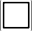 Citizen ParticipationCitizen Participation Public Hearing Notice (with proof of publication [if required] and/or posting [if required] and proof of adequate advance notice in accordance with the UGLG’s CPP in effect on the date of the first notice and no less than the equivalent of a Class 2Notice)Citizen ParticipationCitizen Participation Public Hearing Certification FormCitizen ParticipationPublic Hearing Meeting Minutes (with the attendees listed in the Minutes or on a separate Sign-In Sheet provided)Citizen ParticipationPolicy for Non-Violent Civil Rights Demonstrations/Prohibiting the Use of Excessive Force and Barring of Entrances/ExitsFinancial Detailed Itemization of Project Costs (supporting document for the Budget of this application)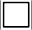 Service Area & Income SurveyMap of Project Area (with project location, type of work being completed on each street (if applicable), and Service Area/beneficiary area boundaries marked)Service Area & Income SurveyDemographic Profile Sheet of beneficiaries in Service Area (mustuse form provided by DEHCR in the Application Attachments)Service Area & Income SurveyLMI Calculation Worksheet. if HUD LMI Summary Data (LMISD) for multiple census blocks or multiple local governments that make up the entire service area were used to calculate the LMI percentage for the service area; or if a combination of HUD LMISD and income survey data were used to calculate the LMI percentage for the service area (if applicable)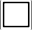 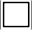 Service Area & Income SurveyMap of Boundaries of Census Block(s) that make(s) up Service Area,If HUD LMI Census Block data were used to determine the LMI percentage for the service area (if applicable)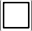 Service Area & Income SurveyMap of Income Survey Area (with survey area boundaries marked; residences surveyed marked; and responding, non-responding andvacant residences marked or provided on a separate sheet) (if applicable)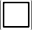 Service Area & Income SurveyIncome Survey Results Income Tabulation Form (if applicable: see Appendix C in Income Survey Guide)Service Area & Income SurveyIncome Survey Results Race/Ethnicity Tabulation Form (if applicable: see Appendix C in Income Survey Guide)Service Area & Income SurveyList of street addresses of service area/survey area (and associated mailing address, if different than street address and the mailing address was used to distribute the income survey) (if applicable)Service Area & Income SurveyList of other contact information associated with the addresses of residents surveyed, if methods other than mailing or door-to-door/in-person methods were used (e.g., telephone, email, etc.)  (if applicable)Service Area & Income SurveyList of assigned survey numbers for income surveys distributed/conducted with the response data tracking for each (date(s) survey was distributed/conducted or attempts were made; date surveyed/response received; and family size, income and race/ethnicity information for each) (if applicable)Service Area & Income SurveyIncome Survey Letter and/or other related correspondence sent toresidents regarding the survey distribution and collection process (if applicable)Fair HousingPotential Fair Housing Actions Checklist (Specifying the three (3) actions that the local community will undertake)Fair HousingFair Housing OrdinanceSlum & BlightSlum and Blight Certification (if applicable)Slum & BlightSlum and Blight supporting documentation (for Area Basis only)Acquisition/ RelocationResidential Anti-Displacement and Relocation Assistance PlanAcquisition/ RelocationAcquisition/Relocation/Demolition Questionnaire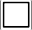 OtherAuthorizing Resolution to Submit CDBG ApplicationStatement of Assurances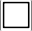 Lobbying Certificationa.b.c.d.e.UNIT OF GENERAL LOCAL GOVERNMENT (UGLG) NAME:	 	ACQUISITION, RELOCATION and DEMOLITION QUESTIONNAIREfor a Community Development Block Grant (CDBG) 	 Temporary easement(s) 	 Permanent easement(s) 	 Vacant land 	 Land and building(s) 	 Will tenants be, or have they been, displaced? 	 Temporary easement(s) 	 Permanent easement(s) 	 Vacant land 	 Land and building(s) 	 Are any units occupied? If yes, indicate whether: 	   Relocation assistance will be provided or has been provided 	   Residential occupant is low- and moderate-income 	 Temporary easement(s) 	 Permanent easement(s) 	 Vacant land 	 Land and building(s) 	   Tenant(s) will be displaced or have been displaced 	   Tenant(s) is residential occupant and is low- and moderate-income 	 Unit is occupiable 	 Unit rents or would rent at or below the Fair Market Rent 	 Unit will be replacedNOTE: If “yes” to any of the three questions above,attach documentation required and listed in your Uniform Relocation Plan. 	 Unit is not occupiable and evidence is attached